First Grade 	Tic-Tac-Toe3.3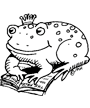 This board includes many different activities to help your child practice his/her spelling words. Your child must choose at least three of the activities to complete for weekly homework. The activities must make a tic-tac-toe line:  horizontal, vertical, or diagonal three in a row. Please mark your choices with crayon, marker, etc. Parents, you are encouraged to assist your child as needed to make homework a positive learning experience. Have fun!Spelling: chip, chin, inch, such, catch, match, wish, shop, saw, wereSight Words: This board includes many different activities to help your child practice his/her spelling words. Your child must choose at least three of the activities to complete for weekly homework. The activities must make a tic-tac-toe line:  horizontal, vertical, or diagonal three in a row. Please mark your choices with crayon, marker, etc. Parents, you are encouraged to assist your child as needed to make homework a positive learning experience. Have fun!Spelling: chip, chin, inch, such, catch, match, wish, shop, saw, wereSight Words: This board includes many different activities to help your child practice his/her spelling words. Your child must choose at least three of the activities to complete for weekly homework. The activities must make a tic-tac-toe line:  horizontal, vertical, or diagonal three in a row. Please mark your choices with crayon, marker, etc. Parents, you are encouraged to assist your child as needed to make homework a positive learning experience. Have fun!Spelling: chip, chin, inch, such, catch, match, wish, shop, saw, wereSight Words: This board includes many different activities to help your child practice his/her spelling words. Your child must choose at least three of the activities to complete for weekly homework. The activities must make a tic-tac-toe line:  horizontal, vertical, or diagonal three in a row. Please mark your choices with crayon, marker, etc. Parents, you are encouraged to assist your child as needed to make homework a positive learning experience. Have fun!Spelling: chip, chin, inch, such, catch, match, wish, shop, saw, wereSight Words: This board includes many different activities to help your child practice his/her spelling words. Your child must choose at least three of the activities to complete for weekly homework. The activities must make a tic-tac-toe line:  horizontal, vertical, or diagonal three in a row. Please mark your choices with crayon, marker, etc. Parents, you are encouraged to assist your child as needed to make homework a positive learning experience. Have fun!Spelling: chip, chin, inch, such, catch, match, wish, shop, saw, wereSight Words: This board includes many different activities to help your child practice his/her spelling words. Your child must choose at least three of the activities to complete for weekly homework. The activities must make a tic-tac-toe line:  horizontal, vertical, or diagonal three in a row. Please mark your choices with crayon, marker, etc. Parents, you are encouraged to assist your child as needed to make homework a positive learning experience. Have fun!Spelling: chip, chin, inch, such, catch, match, wish, shop, saw, wereSight Words: This board includes many different activities to help your child practice his/her spelling words. Your child must choose at least three of the activities to complete for weekly homework. The activities must make a tic-tac-toe line:  horizontal, vertical, or diagonal three in a row. Please mark your choices with crayon, marker, etc. Parents, you are encouraged to assist your child as needed to make homework a positive learning experience. Have fun!Spelling: chip, chin, inch, such, catch, match, wish, shop, saw, wereSight Words: Etch-A-Word – Use an Etch-A-Sketch to write yourwords.Etch-A-Word – Use an Etch-A-Sketch to write yourwords.Dirty Words – Write yourwords in the mud or sand.Cheer Your Words – Pretendyou are a cheerleader andcall out your words!Cheer Your Words – Pretendyou are a cheerleader andcall out your words!Picture Words – Draw apicture and write your words in the picture.Picture Words – Draw apicture and write your words in the picture.Backwards Words – Writeyour words forwards, then backwards.Rainbow Words– Write eachword in three colors.Rainbow Words– Write eachword in three colors.Words You Can Eat – Writeyour words by arrangingalphabet pasta or Alphabits cereal.Words You Can Eat – Writeyour words by arrangingalphabet pasta or Alphabits cereal.Rainbow Words: Studentswrite each spelling wordwith their pencil. They then go back and trace each word with a crayon. They do this two more times with two different crayons.Silly Sentences – Use allyour words in sentences.Silly Sentences – Use allyour words in sentences.